A guest asks:In your own words, respond with:Why isn’t the service or treatment I usually get available?To ensure that every service or treatment can be performed while following the guidelines established to reduce the spread of COVID-19, we have temporarily simplified our treatment menu.If you would like, I can suggest an alternative treatment or service that might suit your needs.Why are your hours/treatment times different than before?[Your spa name’s] revised hours and treatment schedule better allows us to practice heightened levels of hygiene and sanitation while complying with the requirements set forth by [government agency or similar]. Our new hours of operation are [updated schedule here].What is the spa doing to keep me safe during a service or treatment?[Your spa name] has heightened our already rigorous hygiene and sanitation practices, including:[New policy #1][New policy #2, etc.]If you would like more information, I can direct you to [website].Will the arrival and/or check-in process be different?Yes. When you arrive at the spa, please follow these steps to assist our staff as they facilitate our new arrival and check-in process:[New step #1][New step #2][New step #3, etc.]If all spa amenities are not available, will I pay a discounted rate for services?[Yes. Our current treatment menu pricing reflects the reduced rates.]OR[No. Current pricing on services and treatments allow us to fairly compensate our therapists, service providers and staff. We look forward to once again offering a full slate of amenities as soon as possible.Will the sauna, steam room and other wet areas be open?Yes. Wet areas in [your spa name] will be open with certain restrictions, noted below:[Restriction #1][Restriction #2, etc.]No. To allow guests to more easily practice social distancing and to ensure [your spa name] is able to maintain the highest levels of sanitation throughout our facility, wet areas are temporarily closed to guests.Are spa staff being tested for COVID-19 or getting their temperatures checked before returning to work?[Answers will vary based on spa policies and government regulations].Do I have to wear a mask while visiting the spa?Out of respect for the health concerns of our staff and other guests and in alignment with the recommendations of [government agency or similar] we ask that you wear a cloth face covering or similar during your visit.ORAlthough we encourage anyone (including staff) who wishes to wear a face covering to do so, we are not requiring guests to use them at this point.How will your spa enforce social distancing guidelines?[Answers will vary based on spa policies and government regulations.]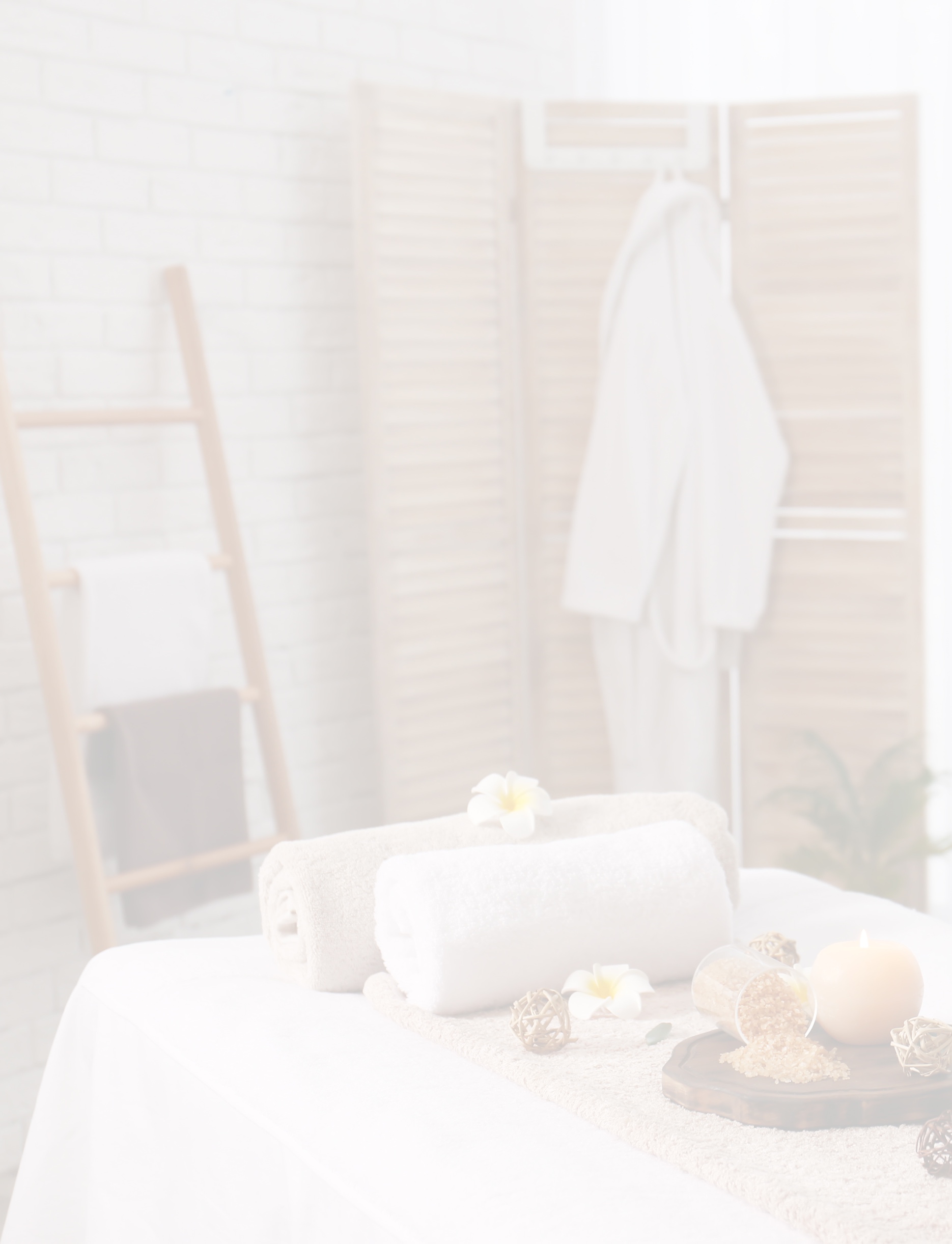 